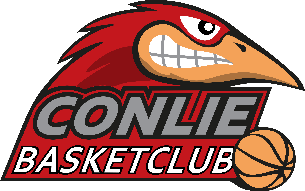 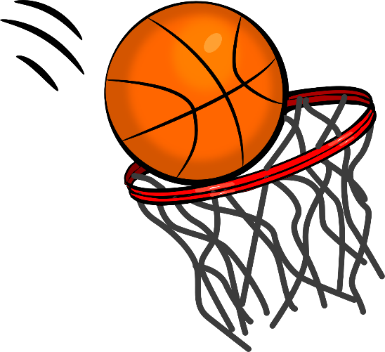 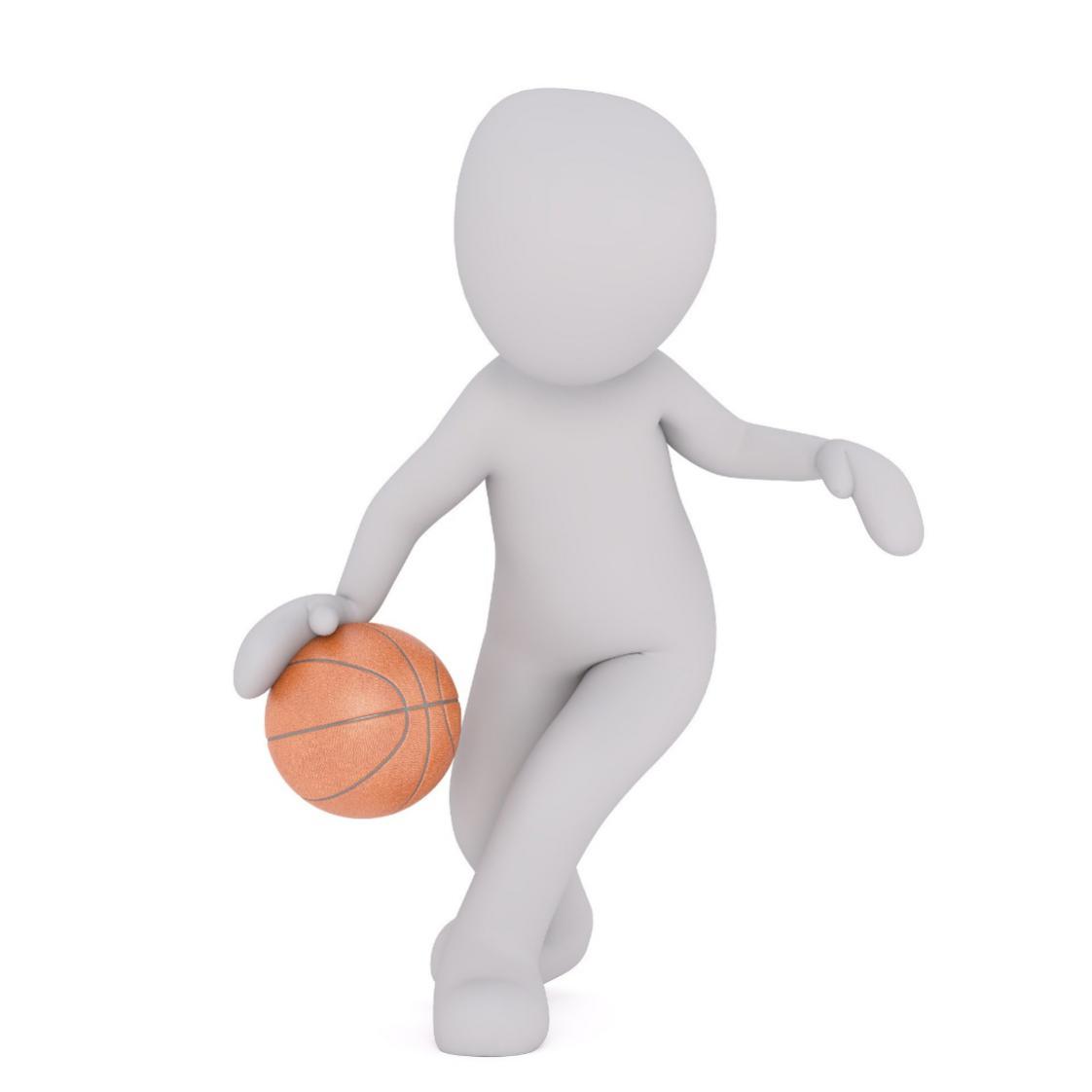 Nom/Famille : ……………………………………………                   A la table de : ……………………………………………Nombre de repas adultes à 20€ :Choix apéro :  Kir :	Soda :Nombre de repas enfants à 10€ :	Montant à régler :Réservations jusqu’au 10 Mars 2023Pour tous renseignements, merci de contacter Valérie par mail à tresorerie.conlie.bc@gmail.com